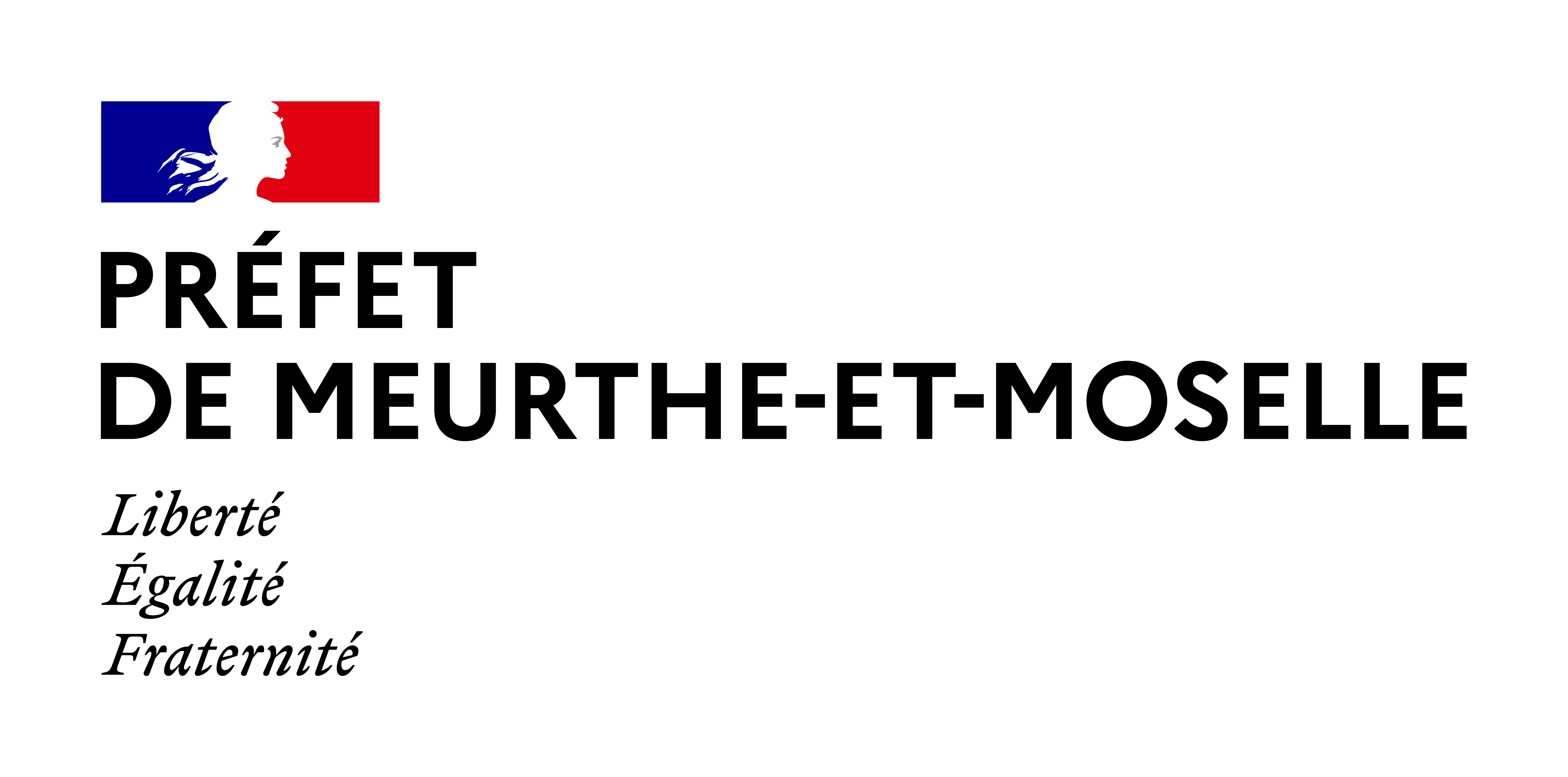 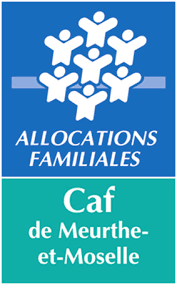 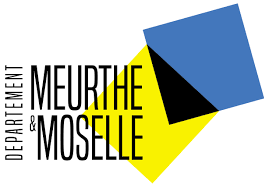 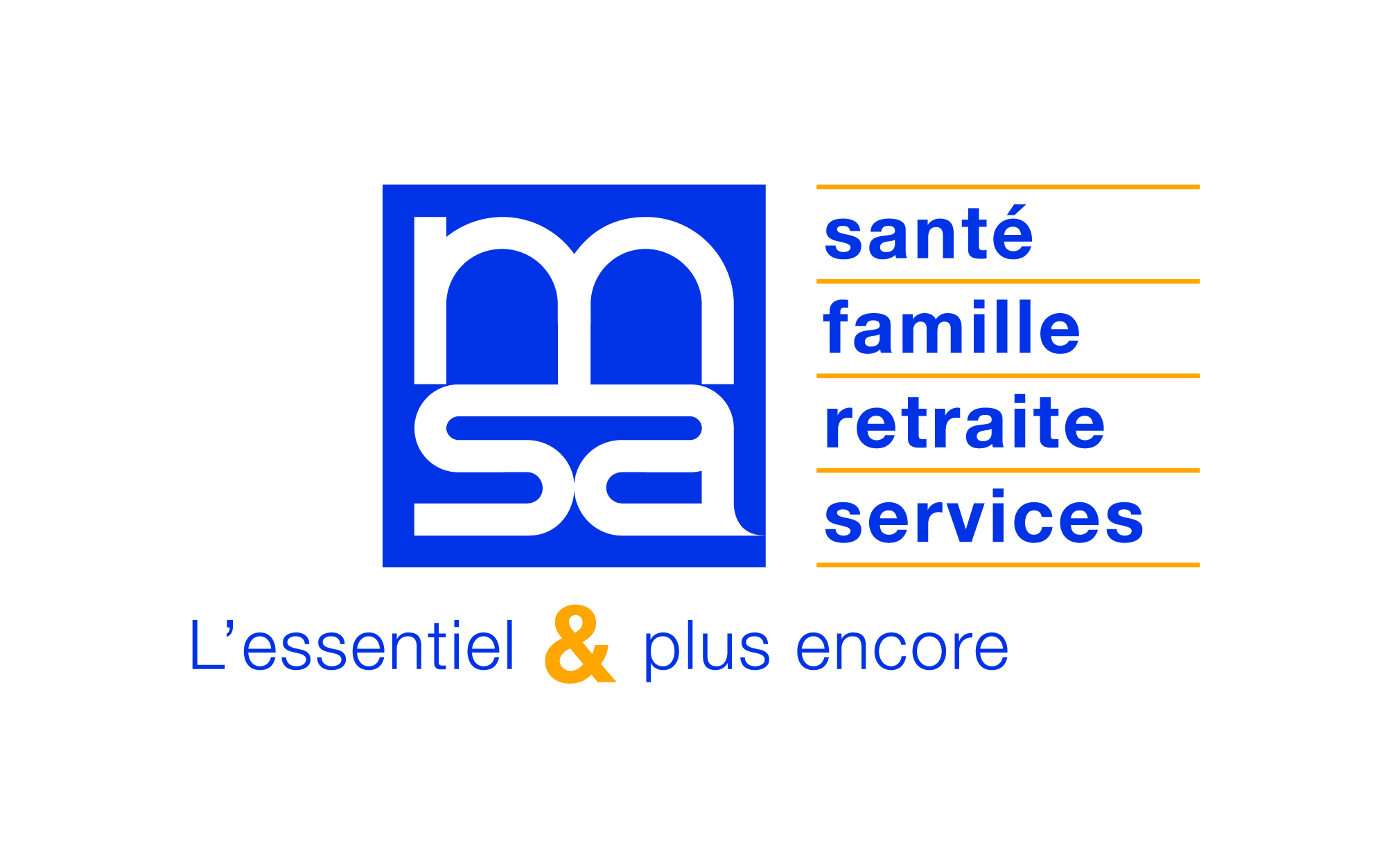 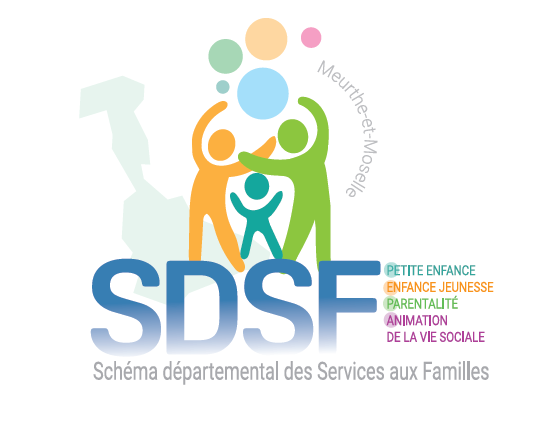 
APPEL A PROJET PARENTALITE 2024Les dispositifs Reaap et Aide au fonctionnement des services de proximité concourent à la mise en place de votre projet global d’accompagnement à la fonction parentale.  Ces dispositifs s’inscrivent dans le cadre du Schéma Départemental des Services aux Familles et sont portés conjointement par l’Etat, le Conseil Départemental de Meurthe-et-Moselle, la Mutualité Sociale Agricole Lorraine et la Caisse d’Allocations Familiales de Meurthe-et-Moselle.Pour vous accompagner dans le développement de vos projets, et promouvoir des repères et une méthodologie de projet commune, un guide méthodologique « parentalité » à destination des porteurs de projet est disponible sur :  Les subventions sur projet | Bienvenue sur Caf.frPour être étudié par les services de la Caisse d’Allocations Familiales de Meurthe-et-Moselle , votre projet doit être obligatoirement complété via la plateforme ELAN Caf :  https://elan.caf.fr/aides  Pour vous accompagner dans l’utilisation de cette plateforme de dépôt de dossiers, consultez le « guide usagers Elan Caf » disponible sur la plateforme de dépôt.• Vous devrez créer un compte avec un identifiant et un mot de passe.  • Lors de la première connexion, vous devrez télécharger toutes les pièces justificatives nécessaires à l’instruction du dossier  • Toutes les rubriques doivent être complétées, et peuvent être accompagnées éventuellement des pièces complémentaires.  • Lors du dépôt de votre projet REAAP, vous avez la possibilité de demander une validation pluriannuelle. La pluri annualité de votre projet sera étudiée par votre délégation territoriale CAF au regard de votre projet. 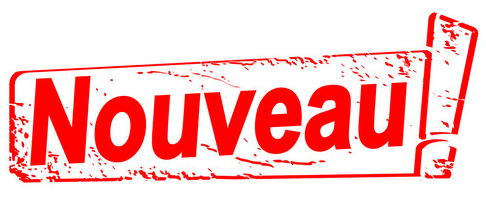 Les demandes de financement concernant les loisirs familiaux de proximité seront déposées dans Elan dans la rubrique « Loisirs de proximité »Une nouvelle thématique « Parents parlons numérique » est intégrée dans Elan afin d’identifier les actions Reaap qui proposent un accompagnement numérique aux parents. Votre demande de subvention 2024 devra être déposée impérativement sur la plateforme Elan entre Le 12 février et le 29 mars 2024.Pour les actions Reaap financées en 2023 et déposées sur la plateforme Elan, le bilan 2023 de ces actions doit être transmis sur la plateforme Elan avant le 12 avril 2024.  Tout dossier déposé en dehors de la plateforme Elan après la date limite de dépôt sera irrecevable.Pour le Conseil Départemental, rapprochez-vous de votre chargé d’appui aux territoires. 